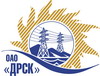 Открытое Акционерное Общество«Дальневосточная распределительная сетевая  компания»ПРОТОКОЛрассмотрения заявок	Способ и предмет закупки: Открытый электронный запрос предложений на право заключения Договора на выполнение работ: ПИР. «Строительство РП 6 кВ «Городское» и строительство ЛЭП 6 кВ для подключения заявителей мощностью свыше 150 кВт»  для нужд филиала ОАО «ДРСК» «Приморские электрические сети». Закупка проводится согласно ГКПЗ 2015г. раздела  2.1.1 «Услуги КС»  № 1369  на основании приказа ОАО «ДРСК» от  22.04.2015 г. №139.Плановая стоимость закупки:  6 379 730,00  руб. без учета НДСФорма голосования членов Закупочной комиссии: очно-заочнаяПРИСУТСТВОВАЛИ:  8 членов постоянно действующей Закупочной комиссии ОАО «ДРСК»  2-го уровня.ВОПРОСЫ, ВЫНОСИМЫЕ НА РАССМОТРЕНИЕ ЗАКУПОЧНОЙ КОМИССИИ: О  рассмотрении результатов оценки заявок Участников.О признании предложений соответствующими условиям запроса предложений.О признании предложений  не соответствующими  условиям запроса предложений.О предварительной ранжировке предложений.О проведении переторжкиРАССМАТРИВАЕМЫЕ ДОКУМЕНТЫ:Протокол процедуры вскрытия конвертов с заявками участников.Индивидуальные заключение экспертов Елисеевой М.Г., Лаптева И.А.,  Скаредина В.А.Предложения участников.ВОПРОС 1 «О рассмотрении результатов оценки заявок Участников»ОТМЕТИЛИ:Извещение о проведении открытого запроса предложений опубликовано на сайте в информационно-телекоммуникационной сети «Интернет» www.zakupki.gov.ru от 03.06.2015г. № 31502425084.Процедура вскрытия конвертов с предложениями  участников запроса предложений проводилась начиная с 13:23 16.06.2015 (было продлено на 9 ч., 23 мин., 59 cек.). на Торговой площадке Системы www.b2b-energo.ru автоматически.Планируемая стоимость лота в ГКПЗ ОАО «ДРСК» составляет: 6 379 730,00 руб. без учета НДС.До момента окончания срока подачи предложений Участниками запроса предложений было подано 14 (четырнадцать ) предложений:Члены закупочной комиссии, специалисты Организатора запроса предложений и приглашенные эксперты изучили поступившие предложения участников. Результаты экспертной оценки предложений Участников отражены в сводном экспертном заключении.ВОПРОС 2 «О признании предложения соответствующими  условиям закупки»Предлагается признать предложения ООО "ПКЦ "Бреслер" (690091, Приморский край, г. Владивосток, Океанский пр-кт, 15 А, оф. 16), ООО ПЦ "ЭКРА" (428003, Чувашская Республика - Чувашия, г. Чебоксары, пр-кт И. Яковлева, д. 3), ООО "Союзэнергопроект" (117437, г. Москва, ул. Арцимовича Академика, д. 12, корп. 2), ООО "Северный Стандарт" (Россия, 119180, г. Москва, 1-й Хвостов переулок, д. 11А),  ООО "ПМК Сибири" (660032, Красноярский край, г. Красноярск, ул. Белинского, д. 5, 3 этаж), ООО "ГЭП-В" (630132, г. Новосибирск, пр. Димитрова, д. 7, оф. 538)   удовлетворяющими по существу условиям запроса предложений и принять их к дальнейшему рассмотрениюВОПРОС 3 «О признании предложения не соответствующими  условиям закупки»ОТМЕТИЛИ:Предложение ООО "ДВ Энергосервис" (690074, Приморский край, г. Владивосток, ул. Снеговая, д. 42 "Д", оф. 4) содержит достаточные для его отклонения причины, заключающиеся в несоответствии предложения требованиям Извещение и/или Закупочной документации, а именно:Предложение ООО "РосГСК" (690035, Приморский край, г. Владивосток, ул. Калинина, д. 49 "А", офис 404) содержит достаточные для его отклонения причины, заключающиеся в несоответствии предложения требованиям Извещение и/или Закупочной документации, а именно:Предложение ООО "ЭДС" (692506, Россия, Приморский край, г. Уссурийск, ул. Урицкого 11 а)  содержит достаточные для его отклонения причины, заключающиеся в несоответствии предложения требованиям Извещение и/или Закупочной документации, а именно:Предложение ООО "Инженерная Компания Сибири" (660018, Россия, Красноярский край, г. Красноярск, ул. Куйбышева, д.93, пом.123) содержит достаточные для его отклонения причины, заключающиеся в несоответствии предложения требованиям Извещение и/или Закупочной документации, а именно:Предложение ООО "ТЕХЦЕНТР" 690105, Россия, Приморский край, г. Владивосток, ул. Русская, д. 57 Ж, кв. 18 содержит достаточные для его отклонения причины, заключающиеся в несоответствии предложения требованиям Извещение и/или Закупочной документации, а именно:Предложение ООО "ЭТС" (680014 г.Хабаровск, переулок Гаражный, 30-А.) содержит достаточные для его отклонения причины, заключающиеся в несоответствии предложения требованиям Извещение и/или Закупочной документации, а именно:Предложение ООО "К-Электротехник" (644050, Россия, Омская область, г. Омск, ул. 2-я Поселковая, 53 "В", 25) содержит достаточные для его отклонения причины, заключающиеся в несоответствии предложения требованиям Извещение и/или Закупочной документации, а именно:Предложение ООО "Дальэлектропроект" (680028, г. Хабаровск, ул. Серышева, 22, оф. 804)  содержит достаточные для его отклонения причины, заключающиеся в несоответствии предложения требованиям Извещение и/или Закупочной документации, а именно:ВОПРОС 4 «О предварительной ранжировке предложений»ОТМЕТИЛИ:В соответствии с требованиями и условиями, предусмотренными извещением о проведении запроса предложений и закупочной документацией, предлагается предварительно ранжировать предложения следующим образом: ВОПРОС 5 «О проведении переторжки»ОТМЕТИЛИ:Учитывая результаты экспертизы предложений Участников закупки Закупочная комиссия полагает целесообразным проведение переторжки. РЕШИЛИ:По вопросу № 1:Признать объем полученной информации достаточным для принятия решения.Утвердить цены, полученные на процедуре вскрытия конвертов с предложениями участников открытого запроса предложений.По вопросу № 2Признать предложения ООО "ПКЦ "Бреслер" (690091, Приморский край, г. Владивосток, Океанский пр-кт, 15 А, оф. 16), ООО ПЦ "ЭКРА" (428003, Чувашская Республика - Чувашия, г. Чебоксары, пр-кт И. Яковлева, д. 3), ООО "Союзэнергопроект" (117437, г. Москва, ул. Арцимовича Академика, д. 12, корп. 2), ООО "Северный Стандарт" (Россия, 119180, г. Москва, 1-й Хвостов переулок, д. 11А),  ООО "ПМК Сибири" (660032, Красноярский край, г. Красноярск, ул. Белинского, д. 5, 3 этаж), ООО "ГЭП-В" (630132, г. Новосибирск, пр. Димитрова, д. 7, оф. 538)  соответствующими условиям закупки. По вопросу № 3Признать предложения ООО "ДВ Энергосервис" (690074, Приморский край, г. Владивосток, ул. Снеговая, д. 42 "Д", оф. 4), ООО "РосГСК" (690035, Приморский край, г. Владивосток, ул. Калинина, д. 49 "А", офис 404),  ООО "ЭДС" (692506, Россия, Приморский край, г. Уссурийск, ул. Урицкого 11 а), ООО "Инженерная Компания Сибири" (660018, Россия, Красноярский край, г. Красноярск, ул. Куйбышева, д.93, пом.123), ООО "ТЕХЦЕНТР" (690105, Россия, Приморский край, г. Владивосток, ул. Русская, д. 57 Ж, кв. 18), ООО "ЭТС" (680014 г.Хабаровск, переулок Гаражный, 30-А.), ООО "К-Электротехник" (644050, Россия, Омская область, г. Омск, ул. 2-я Поселковая, 53 "В", 25), ООО "Дальэлектропроект" (680028, г. Хабаровск, ул. Серышева, 22, оф. 804)не соответствующими  условиям закупки.По вопросу № 4:Утвердить предварительную ранжировку предложений Участников:По вопросу № 5:Провести переторжку. Допустить к участию в переторжке предложения следующих участников: ООО "ПКЦ "Бреслер" (690091, Приморский край, г. Владивосток, Океанский пр-кт, 15 А, оф. 16), ООО ПЦ "ЭКРА" (428003, Чувашская Республика - Чувашия, г. Чебоксары, пр-кт И. Яковлева, д. 3), ООО "Союзэнергопроект" (117437, г. Москва, ул. Арцимовича Академика, д. 12, корп. 2), ООО "Северный Стандарт" (Россия, 119180, г. Москва, 1-й Хвостов переулок, д. 11А),  ООО "ПМК Сибири" (660032, Красноярский край, г. Красноярск, ул. Белинского, д. 5, 3 этаж), ООО "ГЭП-В" (630132, г. Новосибирск, пр. Димитрова, д. 7, оф. 538)  Определить форму переторжки: заочная.Назначить переторжку на 16.07.2015 в 13:00 час. (благовещенского времени).Место проведения переторжки: ЭТП b2b-energoТехническому секретарю Закупочной комиссии уведомить участников, приглашенных к участию в переторжке, о принятом комиссией решении№ 522/УКС-Р               город  Благовещенск    «13» июля  2015№Наименование участника и его адресОобщая цена заявки на участие в запросе предложений1ООО "ДВ Энергосервис" (690074, Приморский край, г. Владивосток, ул. Снеговая, д. 42 "Д", оф. 4)Предложение: подано 15.06.2015 в 12:53
Цена: 1 270 000,00 руб. (цена без НДС)2ООО "РосГСК" (690035, Приморский край, г. Владивосток, ул. Калинина, д. 49 "А", офис 404)Предложение:  подано 15.06.2015 в 12:43
Цена: 1 275 000,00 руб. (цена без НДС)3ООО "ЭДС" (692506, Россия, Приморский край, г. Уссурийск, ул. Урицкого 11 а)Предложение: подано 15.06.2015 в 08:52
Цена: 1 720 000,00 руб. (цена без НДС) ставку не подтвердил4ООО "Инженерная Компания Сибири" (660018, Россия, Красноярский край, г. Красноярск, ул. Куйбышева, д.93, пом.123)Предложение:  подано 15.06.2015 в 05:47
Цена: 2 400 000,00 руб. (цена без НДС)5ООО "ТЕХЦЕНТР" (690105, Россия, Приморский край, г. Владивосток, ул. Русская, д. 57 Ж, кв. 18)Предложение: подано 15.06.2015 в 04:38
Цена: 2 500 000,00 руб. (цена без НДС) ставку не подтвердил6ООО "ПКЦ "Бреслер" (690091, Приморский край, г. Владивосток, Океанский пр-кт, 15 А, оф. 16)Предложение: подано 15.06.2015 в 04:46
Цена: 2 612 612,00 руб. (цена без НДС)7ООО "ЭТС" (680014 г.Хабаровск, переулок Гаражный, 30-А.)Предложение: подано 15.06.2015 в 03:07
Цена: 3 100 000,00 руб. (цена без НДС)8ООО ПЦ "ЭКРА" (428003, Чувашская Республика - Чувашия, г. Чебоксары, пр-кт И. Яковлева, д. 3)Предложение:  подано 15.06.2015 в 07:35
Цена: 3 317 459,60 руб. (цена без НДС)9ООО "К-Электротехник" (644050, Россия, Омская область, г. Омск, ул. 2-я Поселковая, 53 "В", 25)Предложение:  подано 15.06.2015 в 06:02
Цена: 4 000 000,00 руб. (цена без НДС)10ООО "Дальэлектропроект" (680028, г. Хабаровск, ул. Серышева, 22, оф. 804)Предложение: подано 15.06.2015 в 03:08
Цена: 4 181 077,00 руб. (цена без НДС)11ООО "Союзэнергопроект" (117437, г. Москва, ул. Арцимовича Академика, д. 12, корп. 2)Предложение:  подано 10.06.2015 в 09:21
Цена: 4 200 000,00 руб. (НДС не облагается)12ООО "Северный Стандарт" (Россия, 119180, г. Москва, 1-й Хвостов переулок, д. 11А)Предложение:  подано 11.06.2015 в 17:20
Цена: 5 671 142,98 руб. (цена без НДС)13ООО "ПМК Сибири" (660032, Красноярский край, г. Красноярск, ул. Белинского, д. 5, 3 этаж)Предложение:  подано 15.06.2015 в 12:38
Цена: 5 839 000,00 руб. (цена без НДС)14ООО "ГЭП-В" (630132, г. Новосибирск, пр. Димитрова, д. 7, оф. 538)Предложение:  подано 11.06.2015 в 05:47
Цена: 6 079 730,00 руб. (цена без НДС)Основания для отклоненияУчастник не предоставил отсканированный оригинал справки об отсутствии задолженности у налогоплательщика по уплате налогов, сборов, страховых взносов, пеней и налоговых санкций в соответствии с действующим законодательством Российской Федерации, выданной соответствующими подразделениями Федеральной налоговой службы не ранее чем за 90 дней до срока окончания подачи Заявок (код по КНД 1120101), что не соответствует требованиям п. 2.6.1.3. п. 4.2.15 пп 4  Закупочной документации.Основания для отклоненияУчастник не указал в своем предложении  Срок действия Предложения, что не соответствует п. 2.4.3.1., п.4.2.13  Закупочной документации, в которой установлено следующие требование:  Не менее 120 календарных дней со дня, следующего за днем проведения процедуры вскрытия поступивших на закупку конвертов с Предложениями (пункт 4.2.18.)Участник не предоставил сведения о среднесписочной численности работников, что не соответствует требованиям п. 2.5.4.2 Закупочной документации в котором установлено следующее требование: в случае, если Участник запроса предложений относится к субъектам малого и среднего предпринимательства в дополнение к документам, указанным в пункте 2.5.4.1.  Участник должен представить следующие документы: Сведения о среднесписочной численности работников за предшествующий календарный год в соответствии с абзацем 3 пункта 3 статьи 80 части первой Налогового кодекса Российской Федерации.Участник не предоставил отсканированный оригинал справки об отсутствии задолженности у налогоплательщика по уплате налогов, сборов, страховых взносов, пеней и налоговых санкций в соответствии с действующим законодательством Российской Федерации, выданной соответствующими подразделениями Федеральной налоговой службы не ранее чем за 90 дней до срока окончания подачи Заявок (код по КНД 1120101), что не соответствует требованиям п. 2.6.1.3. п. 4.2.15 пп 4  Закупочной документации.Основания для отклоненияУчастник не подтвердил ценовую ставку. В соответствии с п. 2.6.1.8  Закупочной документации «Общая стоимость Предложения указывается в строгом соответствии с последней Ставкой, объявленной Участником на ЭТП. Если общая стоимость Предложения не будет соответствовать последней Ставке Участника на ЭТП, такое Предложение будет отклонено. Если Предложение в указанные сроки не поступило в электронный сейф закупки на ЭТП, такое Предложение будет отклонено»Основания для отклоненияУчастник не предоставил справку в свободной форме об участии в судебных разбирательствах в качестве ответчика, в том числе об отсутствии за предшествующие дате вскрытия конвертов 12 месяцев и на момент подведения ее итогов вступивших в законную силу и не обжалованных Участником судебных актов, которыми установлен факт неисполнения (ненадлежащего исполнения) Участником  обязательств по договорам, в которых он выступает поставщиком (подрядчиком, исполнителем и т.п.) (за исключением случаев, когда неисполнение Участником договорных обязательств стало результатом обстоятельств непреодолимой силы или действий/бездействия другой стороны по договору), что не соответствует п 2.6.1.3 п. 4.2.15 пп 3 Закупочной  документации.Участник не предоставил отсканированный оригинал справки об отсутствии задолженности у налогоплательщика по уплате налогов, сборов, страховых взносов, пеней и налоговых санкций в соответствии с действующим законодательством Российской Федерации, выданной соответствующими подразделениями Федеральной налоговой службы не ранее чем за 90 дней до срока окончания подачи Заявок (код по КНД 1120101), что не соответствует требованиям п. 2.6.1.3. п. 4.2.15 пп 4  Закупочной документацииОснования для отклоненияУчастник не подтвердил ценовую ставку. В соответствии с п. 2.6.1.8  Закупочной документации «Общая стоимость Предложения указывается в строгом соответствии с последней Ставкой, объявленной Участником на ЭТП. Если общая стоимость Предложения не будет соответствовать последней Ставке Участника на ЭТП, такое Предложение будет отклонено. Если Предложение в указанные сроки не поступило в электронный сейф закупки на ЭТП, такое Предложение будет отклонено»Основания для отклоненияУчастник не предоставил Заверенную копию Устава в действующей редакции, что не соответствует требованиям п. 2.5.4.1. (б)  Закупочной документацииУчастник не предоставил Заверенные копии документов, подтверждающих полномочия Участника, что не соответствует требованиям п. 2.5.4.1. (в,г)  Закупочной документацииУчастник не предоставил сведения о среднесписочной численности работников, что не соответствует требованиям п. 2.5.4.2 Закупочной документации в котором установлено следующее требование: в случае, если Участник запроса предложений относится к субъектам малого и среднего предпринимательства в дополнение к документам, указанным в пункте 2.5.4.1.  Участник должен представить следующие документы: Сведения о среднесписочной численности работников за предшествующий календарный год в соответствии с абзацем 3 пункта 3 статьи 80 части первой Налогового кодекса Российской Федерации.Участник не предоставил копию СРО подтверждающая допуск на выполнение определенных видов работ, согласно перечню, указанному в техническом задании (Раздел 6), что не соответствует п.4.2.15 пп1   Закупочной документации.Основания для отклоненияУчастник не предоставил копию СРО подтверждающая допуск на выполнение определенных видов работ, согласно перечню, указанному в техническом задании (Раздел 6), что не соответствует п.4.2.15 пп1   Закупочной документации.Участник не предоставил справку в свободной форме об участии в судебных разбирательствах в качестве ответчика, в том числе об отсутствии за предшествующие дате вскрытия конвертов 12 месяцев и на момент подведения ее итогов вступивших в законную силу и не обжалованных Участником судебных актов, которыми установлен факт неисполнения (ненадлежащего исполнения) Участником  обязательств по договорам, в которых он выступает поставщиком (подрядчиком, исполнителем и т.п.) (за исключением случаев, когда неисполнение Участником договорных обязательств стало результатом обстоятельств непреодолимой силы или действий/бездействия другой стороны по договору), что не соответствует п 2.6.1.3 п. 4.2.15 пп 3 Закупочной  документации.Участником не подтвердил документально соответствие Субподрядной организации, что не соответствует п2.5.3, п 2.5.4 Закупочной документации.  Основания для отклоненияУчастник не предоставил справку в свободной форме об участии в судебных разбирательствах в качестве ответчика, в том числе об отсутствии за предшествующие дате вскрытия конвертов 12 месяцев и на момент подведения ее итогов вступивших в законную силу и не обжалованных Участником судебных актов, которыми установлен факт неисполнения (ненадлежащего исполнения) Участником  обязательств по договорам, в которых он выступает поставщиком (подрядчиком, исполнителем и т.п.) (за исключением случаев, когда неисполнение Участником договорных обязательств стало результатом обстоятельств непреодолимой силы или действий/бездействия другой стороны по договору), что не соответствует п 2.6.1.3 п. 4.2.15 пп 3 Закупочной  документации.Участник не предоставил отсканированный оригинал справки об отсутствии задолженности у налогоплательщика по уплате налогов, сборов, страховых взносов, пеней и налоговых санкций в соответствии с действующим законодательством Российской Федерации, выданной соответствующими подразделениями Федеральной налоговой службы не ранее чем за 90 дней до срока окончания подачи Заявок (код по КНД 1120101), что не соответствует требованиям п. 2.6.1.3. п. 4.2.15 пп 4 Закупочной документацииУчастник не представил справку с подтверждающими документами  сведения о цепочке собственников, включая бенефициаров, что не соответствует требованиям п. 2.5.4.1 «л» и п.2.4.1.1 «н» Закупочной документации.Место в предварительной ранжировкеНаименование участника и его адресЦена предложения на участие в закупке без НДС, руб.Балл по неценовой предпочтительности1 местоООО "ПКЦ "Бреслер" (690091, Приморский край, г. Владивосток, Океанский пр-кт, 15 А, оф. 16)2 612 612,003,002 местоООО ПЦ "ЭКРА" (428003, Чувашская Республика - Чувашия, г. Чебоксары, пр-кт И. Яковлева, д. 3)3 317 459,603,003 местоООО "Союзэнергопроект" (117437, г. Москва, ул. Арцимовича Академика, д. 12, корп. 2)4 200 000,003,004 местоООО "Северный Стандарт" (Россия, 119180, г. Москва, 1-й Хвостов переулок, д. 11А)5 671 142,983,005 местоООО "ПМК Сибири" (660032, Красноярский край, г. Красноярск, ул. Белинского, д. 5, 3 этаж)5 839 000,003,006 местоООО "ГЭП-В" (630132, г. Новосибирск, пр. Димитрова, д. 7, оф. 538)6 079 730,003,00Место в предварительной ранжировкеНаименование участника и его адресЦена предложения на участие в закупке без НДС, руб.Балл по неценовой предпочтительности1 местоООО "ПКЦ "Бреслер" (690091, Приморский край, г. Владивосток, Океанский пр-кт, 15 А, оф. 16)2 612 612,003,002 местоООО ПЦ "ЭКРА" (428003, Чувашская Республика - Чувашия, г. Чебоксары, пр-кт И. Яковлева, д. 3)3 317 459,603,003 местоООО "Союзэнергопроект" (117437, г. Москва, ул. Арцимовича Академика, д. 12, корп. 2)4 200 000,003,004 местоООО "Северный Стандарт" (Россия, 119180, г. Москва, 1-й Хвостов переулок, д. 11А)5 671 142,983,005 местоООО "ПМК Сибири" (660032, Красноярский край, г. Красноярск, ул. Белинского, д. 5, 3 этаж)5 839 000,003,006 местоООО "ГЭП-В" (630132, г. Новосибирск, пр. Димитрова, д. 7, оф. 538)6 079 730,003,00Ответственный секретарь Закупочной комиссии  2 уровня ОАО «ДРСК»____________________М.Г.ЕлисееваТехнический секретарь Закупочной комиссии  2 уровня ОАО «ДРСК»____________________И.Н.Ирдуганова